28.01.2015				           		           		  №  10Об утверждении ведомственного перечня муниципальных услуг (работ) на 2015 годВ соответствии с Положением о порядке формирования и финансового обеспечения выполнения муниципального задания, утвержденным постановлением Администрации Колпашевского района от 20.06.2011 № 597ПРИКАЗЫВАЮ:1.Утвердить Ведомственный перечень муниципальных услуг (работ), оказываемых (выполняемых) муниципальными учреждениями в качестве основных видов деятельности на 2015 год согласно приложению 1.2.Настоящий приказ вступает в силу с момента подписания и распространяется на правоотношения,  возникшие с 01.01.2015.И.О. начальника УКС и МП                                                           Т.Б.Бардакова    Козлова И.В. 5 27 43                                Приложение 1к приказу Управления по культуре, спорту и молодёжной политике Администрации Колпашевского районаВедомственный переченьмуниципальных услуг (работ), оказываемых (выполняемых) муниципальными учреждениями в качестве основных видов деятельностина 2015 год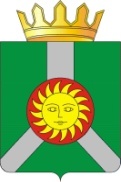 АДМИНИСТРАЦИЯ  КОЛПАШЕВСКОГО РАЙОНА УПРАВЛЕНИЕ ПО КУЛЬТУРЕ, СПОРТУ И МОЛОДЁЖНОЙ ПОЛИТИКЕПРИКАЗАДМИНИСТРАЦИЯ  КОЛПАШЕВСКОГО РАЙОНА УПРАВЛЕНИЕ ПО КУЛЬТУРЕ, СПОРТУ И МОЛОДЁЖНОЙ ПОЛИТИКЕПРИКАЗАДМИНИСТРАЦИЯ  КОЛПАШЕВСКОГО РАЙОНА УПРАВЛЕНИЕ ПО КУЛЬТУРЕ, СПОРТУ И МОЛОДЁЖНОЙ ПОЛИТИКЕПРИКАЗАДМИНИСТРАЦИЯ  КОЛПАШЕВСКОГО РАЙОНА УПРАВЛЕНИЕ ПО КУЛЬТУРЕ, СПОРТУ И МОЛОДЁЖНОЙ ПОЛИТИКЕПРИКАЗАДМИНИСТРАЦИЯ  КОЛПАШЕВСКОГО РАЙОНА УПРАВЛЕНИЕ ПО КУЛЬТУРЕ, СПОРТУ И МОЛОДЁЖНОЙ ПОЛИТИКЕПРИКАЗАДМИНИСТРАЦИЯ  КОЛПАШЕВСКОГО РАЙОНА УПРАВЛЕНИЕ ПО КУЛЬТУРЕ, СПОРТУ И МОЛОДЁЖНОЙ ПОЛИТИКЕПРИКАЗ№ п/пНаименование муниципальной услуги (работы)Категории получателей муниципальной услугиПеречень иединицыизмеренияпоказателейобъема (работы)Показатели, характеризующие качествомуниципальной услугиМуниципальные бюджетные учреждения,оказывающие муниципальную услугу(выполняющие работу)1.Библиотечное обслуживание населения Физические и юридические лицаКоличество посещений, ед.1. Положительная динамика количества посещений по сравнению с предыдущим годомМуниципальное бюджетное учреждение «Библиотека»1.Библиотечное обслуживание населения Физические и юридические лицаКоличество посещений, ед.2. Количество удовлетворенных информационных запросов пользователей (количество книговыдач+количество выданных копий документов) Муниципальное бюджетное учреждение «Библиотека»2.Организация и проведение культурно-просветительских мероприятийФизические и юридические лицаКоличество  человек, ед.Количество посетителей культурно-просветительских мероприятийМуниципальное бюджетное учреждение «Библиотека»